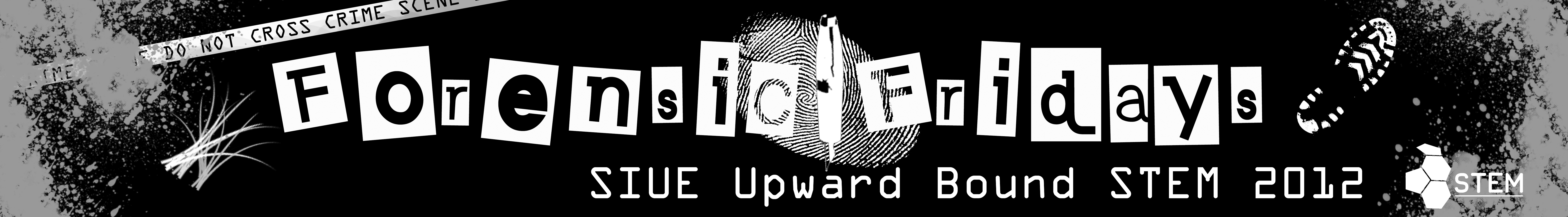 Presentation RubricCATEGORY4321PreparednessStudent is completely prepared and has obviously rehearsed.Student seems pretty prepared but might have needed a couple more rehearsals.The student is somewhat prepared, but it is clear that rehearsal was lacking.Student does not seem at all prepared to present.ComprehensionStudent is able to accurately answer almost all questions posed by classmates about the topic.Student is able to accurately answer most questions posed by classmates about the topic.Student is able to accurately answer a few questions posed by classmates about the topic.Student is unable to accurately answer questions posed by classmates about the topic.ContentShows a full understanding of the topic.Shows a good understanding of the topic.Shows a good understanding of parts of the topic.Does not seem to understand the topic very well.Speaks ClearlySpeaks clearly and distinctly all (100-95%) the time, and mispronounces no words.Speaks clearly and distinctly all (100-95%) the time, but mispronounces one word.Speaks clearly and distinctly most ( 94-85%) of the time. Mispronounces no more than one word.Often mumbles or can not be understood OR mispronounces more than one word.Visual AidStudent uses visual aid effectively that show considerable work/creativity and which make the presentation better.Student uses only mentions visual aid that shows considerable work/creativity and which make the presentation better.Student uses visual aid ineffectively, or visual aid does not demonstrate work/creativity and adds little to presentation.Visual aid not used, or not present.ProfessionalismBusiness attire, very professional look. Student speaks professionally at all times.Casual business attire. Student speaks mostly professionally.Casual business attire, but wore sneakers or seemed somewhat wrinkled. Speaks professionally at times.General attire not appropriate for audience (jeans, t-shirt, shorts). Student does not speak professionally.